Svaz průmyslu a dopravy ČR je nestátní dobrovolnou nepolitickou organizací, sdružující zaměstnavatele a podnikatele v České republice. Je největším zaměstnavatelským svazem, který reprezentuje rozhodující část českého průmyslu a dopravy, sdružuje přes 10 tisíc firem a má stabilní pozici v oblasti prosazování zájmů svých členů s cílem vytvářet vhodné podnikatelské a zaměstnavatelské prostředí.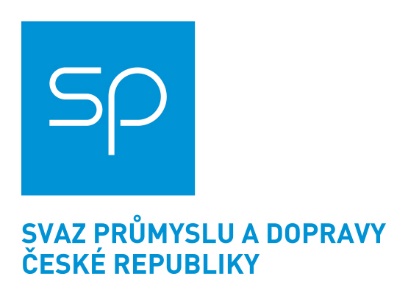 Sekce mezinárodních vztahů organizačně zajišťuje navazování obchodně ekonomických vztahů mezi českými a zahraničními subjekty formou podnikatelských misí, konferencí, dvoustranných a vícestranných jednání a účastí svých členů na veletrzích, výstavách a odborných seminářích. Dále hájí a prosazuje zájmy svých členů evropských a mezinárodních organizací a institucí, a to i pomocí zástupců ve výborech a pracovních skupinách BUSINESSEUROPE a BIAC.Nabídka stážeStážistka/ stážista sekce mezinárodních vztahůSvaz průmyslu a dopravy ČRNáplň činnosti:Spolupráce na přípravě zahraničních obchodních misí – vedení přehledů odjíždějících firem a případných změn, komunikace ohledně dodání podkladů, příprava katalogu, příprava teritoriální informace, asistence projektovému manažerovi.Spolupráce na přípravě seminářů v rámci přijíždějících delegací do ČR – organizační a administrativní zajištění, asistence projektovému manažerovi.Administrativní podpora – samostatná správa databáze kontaktů, oborové členění, práce v registračním systému.Požadavky pro uchazeče:Studentka/ student 4. - 5. ročníku VŠ se zaměřením na ekonomiku, mezinárodní obchod, diplomacii, mezinárodní vztahy, politologii, státní správu.Znalost Excelu na pokročilejší úrovni.Aj, další jazyky  výhodou.Komunikativní, zodpovědný, týmový hráč, s citem pro detail.Příjemné a reprezentativní vystupování.Možnost pracovat 8 hodin týdně, po dobu alespoň do konce školního roku.Nabízíme:Získání praxe v nejsilnějším svazu České republiky, navíc v oboru mezinárodního obchodu a ekonomické diplomacie.Možnost vyzkoušet si přípravu a organizaci mezinárodních seminářů a cest v praxi.Práci v menším týmu.Příjemné pracovní prostředí.2.000,-Kč měsíčně na pokrytí osobních výdajů. V případě zájmu nám zašlete svůj životopis na email lmartin@spcr.cz do 20. prosince 2019. 